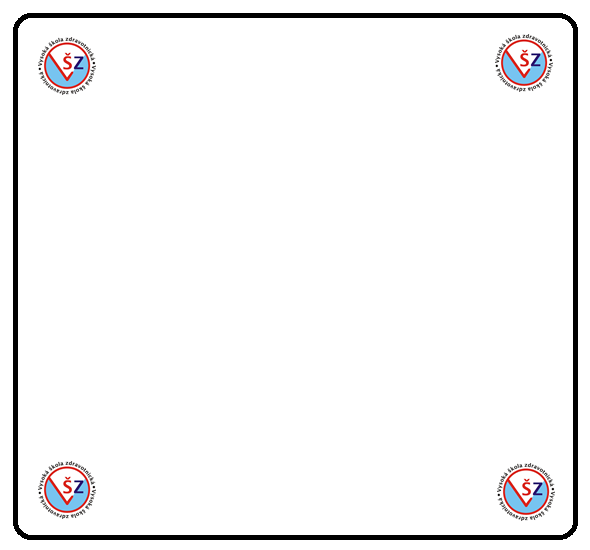                                                                 VENTOLÍNroztok k inhalaciSalbutamol je selektivní agonista beta2- adrenoreceptoruTerapeutická indikace: indikovaný k léčbě nebo prevenci vzniku bronchospazmu, U pacientů s perzistující formou astmatu nemají být bronchodilatancia jedinou nebo hlavní terapií.Salbutamol navozuje rychlou (do 5 min) krátkodobou (4h) bronchodilataci při reverzibilní obstrukci dýchacích cest způsobené bronchiálním astmatemNesmí se podávat i.v. nebo polykat, podávaní vždy pod dohledem lékaře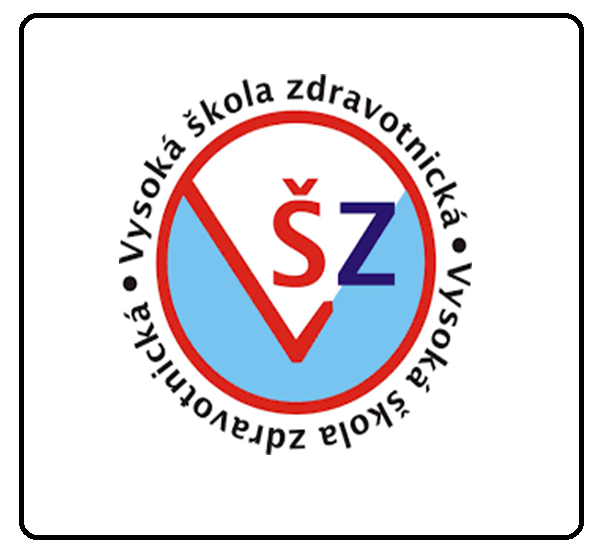       Betaloc Metoprolol je kardioselektivní betablokátor (blokuje beta1-receptory v myokardu při řádově nižších dávkách než je potřebné k blokádě beta2-receptorů), což způsobuje blokování vzestupu tepové frekvence, srdečního výkonu, stažlivosti srdce a  krevního tlaku Terapeutické indikace: Léčba tachyarytmií, zejména supraventrikulárních tachykardií, akutní infarkt myokardu Kontraindikace: A-V blok druhého a třetího stupně,sinusová bradykardie,    dekompenzovaná srdeční nedostatečnost, hypotenze( TK sys. Nižší než 100mm Hg), astma bronchiale, CHOPN,  Léčba metropolem by se neměla přerušovat náhle. Pokud je třeba léčbu přerušit a je-li to možné, postupně ji vysazujeme v průběhu 10-14 dnů, až na 25mg jednou denně v průběhu posledních 6 dnů.HaloperidolNeuroleptikum, podání pouze i.m.Terapeutická indikace:  rychlému zvládnutí těžké akutní psychomotorické agitovanosti, Akutní léčba deliria, halucinace, nadměrnou aktivitu a 
agresivní chováníKontraindikace: deprese, komatózní stav, Parkinsonova choroba, závratě, bolest hlavy, hypotenze, tachykardie, zvraceníZvýšena mortalita u starších osob s demencí.U haloperidolu bylo vedle náhlého úmrtí hlášeno prodloužení  QTc a/nebo komorové arytmiePropofolCelkové anestetikum k intravenóznímu podání s krátkým účinkem.Terapeutické indikace: úvod a udržování v celkové anestézie, sedaci během diagnostických a chirurgických úkonů, sedaci u ventilovaných pacientů starších 16let na JIP.Kontraindikace: Propofol obsahuje sójový olej a nesmí být použit u pacientu kteří jsou hypersenzitivní na arašídy nebo sóju.